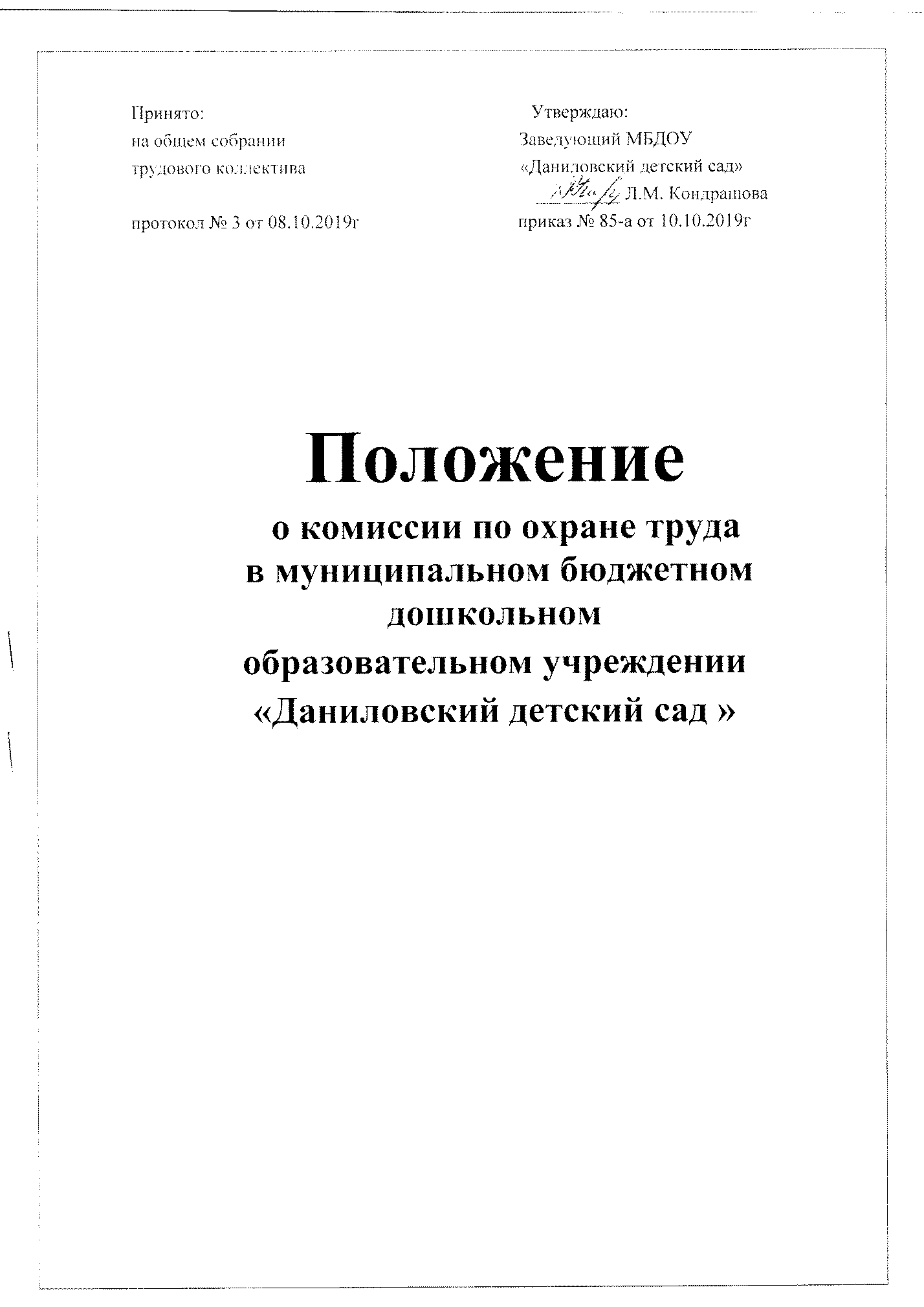 1. Общие положения	1. Настоящее положение регламентирует деятельность комиссии по охране труда МБДОУ «Даниловский детский сад» (в дальнейшем Учреждение) определяет ее цели, задачи, функции, права и ответственность.	2.  Положение разработано в соответствии со статьей 218 Трудового кодекса Российской Федерации для организации совместных действий работодателя и работников по обеспечению требований охраны труда, предупреждению производственного травматизма и профессиональных заболеваний и сохранению здоровья работников.	3.  В своей деятельности комиссия  по охране труда руководствуется следующими нормативно-правовыми актами: - Федеральный закон 30 декабря 2001 года N 197-ФЗ Трудовой Кодекс Российской Федерации (глава Х);- Федеральный закон от 28.12.2013 N 426-ФЗ (ред. от 13.07.2015) "О специальной оценке условий труда";- Приказ Минздравсоцразвития России от 01.06.2009 N 290н (ред. от 12.01.2015) "Об утверждении Межотраслевых правил обеспечения работников специальной одеждой, специальной обувью и другими средствами индивидуальной защиты";- ГОСТ 12.0.230-2007. Межгосударственный стандарт. Система стандартов безопасности труда. Системы управления охраной труда;- ГОСТ 12.0.004-90. Межгосударственный стандарт. Система стандартов безопасности труда. Организация обучения безопасности труда;- СанПиН 2.4.1.3049-13 "Санитарно-эпидемиологические требования к устройству, содержанию и организации режима работы дошкольных образовательных организаций". Постановление Главного государственного санитарного врача РФ от 15.05.2013 N 26 (ред. от 27.08.2015);- локальными нормативными правовыми актами Учреждения.
	
	4.  Комиссия по охране труда является составной частью системы управления, ее работа строится на принципах социального партнерства.	5.  Обеспечение деятельности комиссии по охране труда, ее членов, устанавливается локальным нормативным правовым актом Учреждения.2.  Основные задачами комиссии  по охране труда1.  Разработка на основе предложений членов комиссии по охране труда программы совместных действий руководителя Учреждения по обеспечению требований охраны труда, предупреждению производственного травматизма, профессиональных заболеваний.2.  Рассмотрение предложений по разработке организационно-технических и санитарно-оздоровительных мероприятий  по охране труда.3.  Организация проведения проверок состояния условий и охраны труда на рабочих местах, подготовка соответствующих предложений Учреждения по решению проблем охраны труда на основе анализа состояния условий и охраны труда, производственного травматизма. 4. Информирование работников о состоянии условий и охраны труда на рабочих местах, существующем риске повреждения здоровья и о полагающихся работникам компенсациях за работу во вредных и опасных условиях труда, средствах индивидуальной защиты. Функции комиссии по охране трудаКомиссия по охране труда выполняет следующие функции:Рассмотрение предложений руководителя Учреждения, работников, для выработки рекомендаций, направленных на улучшение условий и охраны труда работников; Участие в проведении обследований состояния условий и охраны труда в организации, рассмотрении их результатов и выработке рекомендаций руководителю Учреждения по устранению выявленных нарушений; Изучение причин травматизма и профессиональных заболеваний, анализирует эффективность проводимых мероприятий по условиям и охране труда, подготавливает информационно-аналитические материалы о фактическом состоянии труда в Учреждении;Информирование работников Учреждения  о проводимых мероприятиях по улучшению условий и охраны труда, профилактике производственного травматизма и профессиональных заболеваний; Доведение до сведения работников Учреждении результатов специальной оценки условий труда; Информирование работников Учреждения о действующих нормативах по обеспечению смывающими и обеззараживающими средствами, сертифицированной специальной одеждой, специальной обувью и другими средствами индивидуальной защиты, правильности их применения; Оказание содействия руководителю в организации обучения работников по охране труда, безопасным методам и приемам выполнения работ, а также проверки знаний требований охраны труда и проведения своевременного и качественного инструктажа работников по охране труда;Содействие в Учреждении проведения предварительных при поступлении на работу и периодических медицинских осмотров и соблюдения медицинских рекомендаций при трудоустройстве; Участие в работе по пропаганде охраны труда в Учреждении, повышению ответственности работников за соблюдение требований безопасности труда;Участие в рассмотрении вопросов финансирования мероприятий по охране труда; Подготовка и представление руководителю Учреждения предложений по совершенствованию работ по охране труда и сохранению здоровья работников, созданию системы морального и материального стимулирования работников, соблюдающих требования охраны труда и обеспечивающих сохранение и улучшение состояния здоровья; Рассмотрение проектов локальных нормативных правовых актов по охране труда и подготовка предложений по ним руководителю Учреждения. Права членов комиссии по охране трудаКомиссия по охране труда имеет право:Получать от руководителя информацию о состоянии условий труда на рабочих местах, производственного травматизма и профессиональных заболеваний, наличии опасных и вредных производственных факторов и мерах по защите от них, о существующем риске повреждения здоровья; Заслушивать на заседаниях комиссии сообщения руководителя Учреждения о выполнении ими обязанностей по обеспечению безопасных условий и охраны труда на рабочих местах и соблюдению гарантий прав работников на охрану труда; Заслушивать на заседаниях комиссии руководителей и других работников Учреждения, допустивших нарушения требований охраны труда, повлекших за собой тяжелые последствия, и вносить руководителю предложения о привлечении их к ответственности в соответствии с законодательством Российской Федерации; Содействовать разрешению трудовых споров, связанных с нарушением законодательства об охране труда. Организация деятельности комиссии по охране труда1.  Комиссия по охране труда создается  на паритетной основе из представителей со стороны администрации Учреждения, иных уполномоченных работниками представительных органов и осуществляет свою деятельность в целях организации сотрудничества и регулирования отношений руководителя и работников в области охраны труда в Учреждении;2.  Численность членов комиссии по охране труда определяется в зависимости от числа работников Учреждения, спецификации работы, структуры и других особенностей взаимной договоренности сторон, представляющих интересы руководителя и работников;3.  Выдвижение в комиссию по охране труда представителей работников Учреждения может  осуществляется  на основании решения   собрания  работников Учреждения.4.  Комиссия по охране труда избирает из своего состава председателя, заместителей от каждой стороны и секретаря. Председателем комиссии является руководитель Учреждения или его ответственный представитель.5.  Состав комиссии по охране труда утверждается приказом руководителя Учреждения.6.  Представители комиссии по охране труда отчитываются о проделанной работе не реже, чем 1 раз в год на общем собрании трудового коллектива.7.  Члены комиссии по охране труда выполняют свои обязанности на общественных началах без освобождения от основной работы.8.  Комиссия по охране труда осуществляет свою деятельность в соответствии с планом работы, который принимается на заседании комиссии по охране труда и утверждается председателем. Заседания комиссии по охране труда проводится не реже 1 раза в квартал.Ответственность комиссии по охране трудаКомиссия по охране труда несет ответственность:- за принятие конкретных решений по каждому рассматриваемому вопросу в пределах своей компетенции;- соответствие принятых решений законодательству РФ об охране труда.2.  Члены комиссии по охране труда несут индивидуальную ответственность за ненадлежащее исполнение своих обязанностей, нарушений требований охраны труда в порядке, предусматривающим законодательством РФ.